          Department of the Army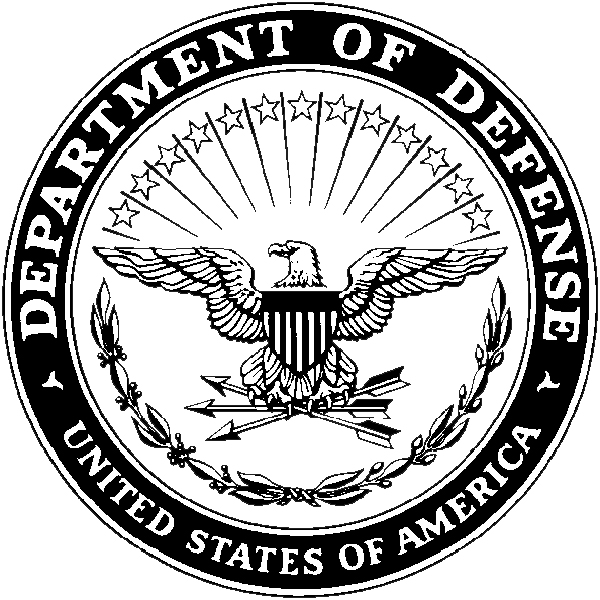 Headquarters, USAREC (RCHS-SVD-PA)1307 Third Avenue	                            Fort Knox, KY  40121-2726RCHS-SVD-PA 								          Current Date							               MEMORANDUM FOR COMMANDER, HQ USAREC ATTN:  RCHS-SVD-PA 1307 Third Avenue, Fort Knox, KY  40121-2726FOR Staff Sergeant Jane Q Doe, U.S. Army Medical Department Activity, Fort Jackson, SC 29207SUBJECT:  Interservice Physician Assistant Program Application Time in Service Wavier Request1.  In accordance with AR 601-20, AR 135-100 and AR 135-101 I request a waiver for time in service (less than 3/over 8 as an officer/over 10 years in USAR/over 15 years Enlisted) years as of 1 January of the year course instruction would begin.  Please consider this waiver so that I may be considered to attend the Interservice Physician Assistant Program.  My basic active service date (BASD) is 01 July 2003.  I will have 9 years 6 months as of 1 January of the FY the course of instruction would begin.2.  I can be reached at the following address:  1234 Main St, Hometown, US 12345; DSN 123-4567, commercial (123) 456-7890, or e-mail JaneQDoe.mil@mail.mil.JANE Q DOESSG, USACombat Medic